Call for Papers:The American Society of Irish Medieval Studies Irish ConferenceGlenstal Abbey, Co. Limerick,September 22nd-24th, 2017The Ireland Conference of the American Society of Irish Medieval Studies is the second meeting of the Society in Ireland, and it hopes to advance leading scholarship on the period between c. 500-1650 AD from medievalists working in Ireland and the United States. The organizers welcome proposals for the 2017 congress on papers addressing any aspect of medieval Irish studies.  Possible topics of exploration might include settlement and landscape studies, monastic practice and foundation, hagiography, gender theory, ecocritical approaches, material culture, law, Hiberno-Latin textual culture, or medieval Anglo-Irish texts.   Interested participants should submit abstracts of no more than 250 words to Dr. Brian Ó Broin, President of ASIMS, at ObroinB@wpunj.edu by March 1st, 2017. Those who submit proposals will be notified of their acceptance by March 31st, 2017.    ASIMS is a multi-disciplinary society promoting trans-Atlantic collaboration in research on medieval Ireland. The Society sponsors regular panels for current Irish research at the annual International Congress of Medieval Studies (ICMS) at Kalamazoo, MI, and is represented at regional conferences in the USA, such as the South-Eastern Medievalists Association (SEMA). In addition, ASIMS publishes Eolas, a peer reviewed journal advancing the interdisciplinary and international study of Irish medieval studies. Eolas is cataloged by EBSCO and available in digital format at JSTOR.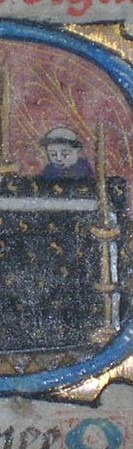 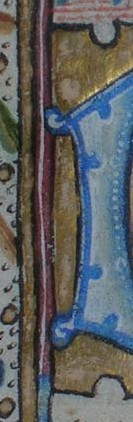 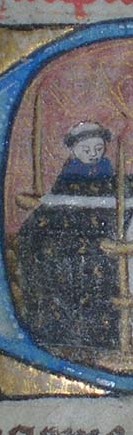 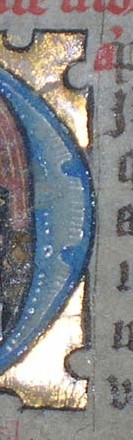 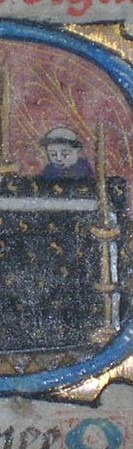 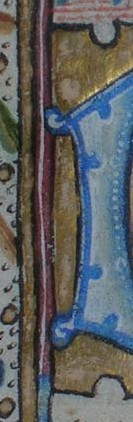 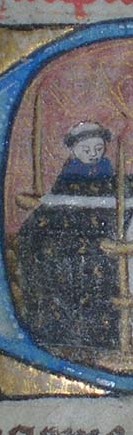 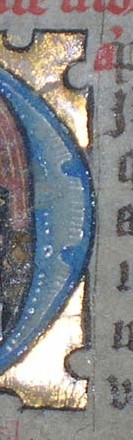 